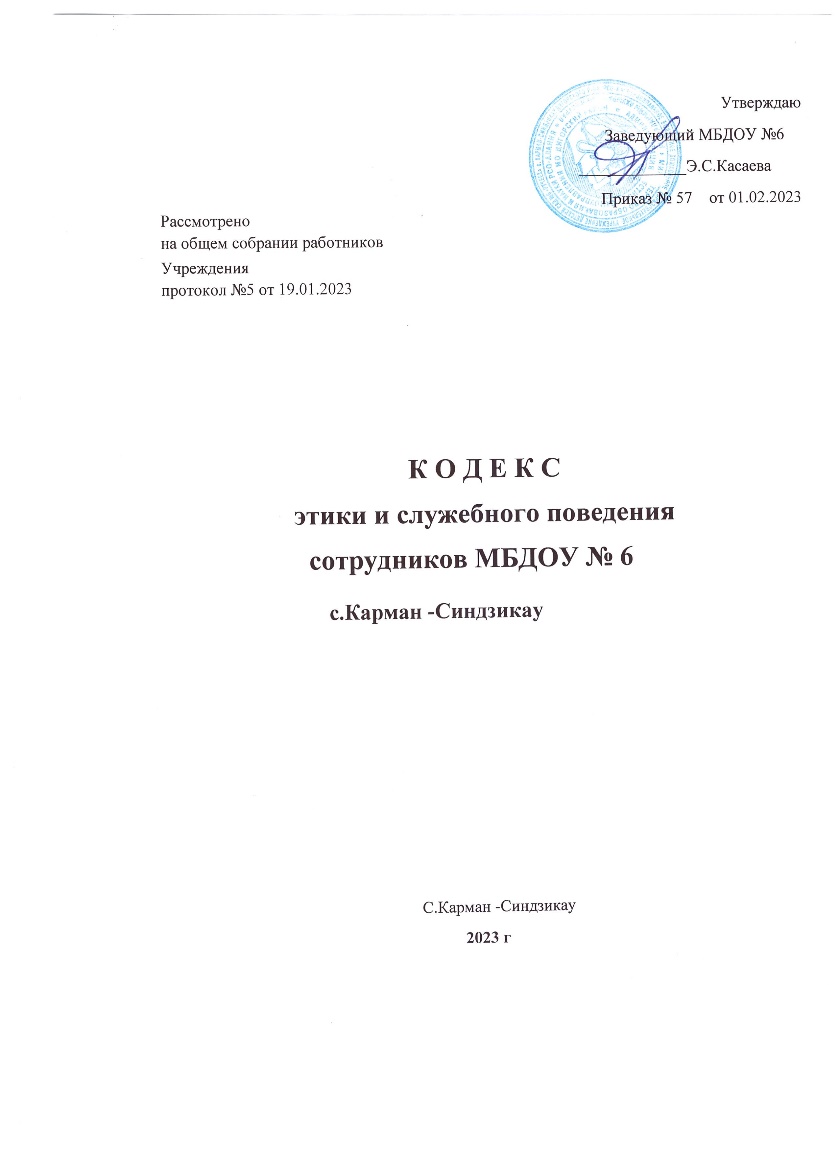 Статья 1. Предмет и сфера действия Кодекса1. Настоящий Кодекс основан на положениях Конституции Российской Федерации, Федерального закона от 25 декабря 2008 года № 273-ФЗ «О противодействии коррупции», Федерального закона от 29 декабря 2010 года № 436-ФЭ «О защите детей от информации, причиняющей вред их здоровью и развитию», Федерального закона от 29 декабря 2012 года № 27Э-ФЗ «Об образовании в Российской Федерации», Модельного кодекса профессиональной этики педагогических работников	организаций,	осуществляющих	образовательную	деятельность (приложение к письму Департамента государственной политики в сфере воспитания детей и молодежи Минобрнауки России от 06 февраля 2014 года № 09- 148 «О направлении     материалов»),     письма	Минпросвещения	России,     Профсоюза работников народного образования и науки Российской Федерации от 20 августа 2019 года № ИП-941/06/484 «О примерном положении о нормах профессиональной этики педагогических работников», иных нормативных правовых актов Российской Федерации, а также на общепризнанных нравственных принципах и нормах российского общества и государства.Кодекс представляет собой свод общих принципов профессиональной служебной этики	и	основных	правил	служебного	поведения,	которыми	надлежит руководствоваться сотрудникам МБДОУ №62. Гражданин, поступающий на работу в МБДОУ № 6 «Ручеек» С.Карман -Синдзикау (в дальнейшем сотрудник ДОУ), знакомится с положениями Кодекса и соблюдает их в процессе своей деятельности.3. Каждый сотрудник должен принимать все необходимые меры для соблюдения положений настоящего Кодекса.Статья 2. Цель Кодекса1. Целью Кодекса является установление этических норм и правил служебного поведения сотрудника для достойного выполнения им своей профессиональной деятельности, а также содействие укреплению авторитета сотрудника ДОУ. Кодекс призван	повысить	эффективность	выполнения	сотрудников	ДОУ	своих должностных обязанностей.2. Кодекс:а) служит основой для формирования должной морали в сфере образования, уважительного	отношения	к педагогической	и	воспитательной	работе	в общественном сознании;б) выступает как институт общественного сознания и нравственности сотрудников ДОУ, их самоконтроля.3. Знание и соблюдение сотрудниками положений Кодекса является одним из критериев оценки качества его профессиональной деятельности и служебного поведения.2Статья 3. Основные принципы служебного поведения сотрудников образовательного учреждения1. Основные принципы служебного поведения сотрудников представляют собой основы поведения, которыми им надлежит руководствоваться при исполнении должностных и функциональных обязанностей.2. Сотрудники, сознавая ответственность перед государством, обществом и гражданами, призваны:а)	исполнять	должностные	обязанности	добросовестно	и	на	высоком профессиональном	уровне      в      целях	обеспечения	эффективной      работы образовательного учреждения;б) исходить из того, что признание, соблюдение и защита прав и свобод человека и гражданина определяют основной смысл и содержание деятельности сотрудников ДОУ; законность; профессионализм; независимость; добросовестность; конфиденциальность;информационная открытость учреждения; эффективный внутренний контроль;справедливость; ответственность; объективность;доверие, уважение и доброжелательность к коллегам по работе.в) осуществлять свою деятельность в пределах полномочий, предоставленных сотруднику ДОУ;д) исключать действия, связанные с влиянием каких-либо личных, имущественных (финансовых) и иных интересов, препятствующих добросовестному исполнению должностных обязанностей;е) уведомлять заведующего, органы прокуратуры или другие государственные органы обо всех случаях обращения к сотруднику ДОУ каких-либо лиц в целях склонения к совершению коррупционных правонарушений;з) соблюдать нейтральность, исключающую возможность влияния на их профессиональную	деятельность	решений	политических	партий,	иных общественных объединений;и) соблюдать нормы служебной, профессиональной этики и правила делового поведения;к) проявлять корректность и внимательность в обращении со всеми участниками образовательного процесса, гражданами и должностными лицами;л) проявлять терпимость и уважение к обычаям и традициям народов России, учитывать культурные и иные особенности различных этнических, социальных групп и конфессий, способствовать межнациональному и межконфессиональному согласию;м) воздерживаться от поведения, которое могло бы вызвать сомнение в объективном исполнении	сотрудником	должностных	обязанностей,	а	также	избегать конфликтных ситуаций, способных нанести ущерб их репутации или авторитету ДОУ;3н) принимать предусмотренные законодательством Российской Федерации меры по недопущению возникновения конфликтов интересов и урегулированию возникших конфликтов интересов;р) соблюдать установленные в ДОУ правила публичных выступлений и предоставления служебной информации;с) уважительно относиться к деятельности представителей средств массовой информации по информированию общества о работе ДОУ, а также оказывать содействие в получении достоверной информации в установленном порядке.Статья 4. Соблюдение законности1. Сотрудник ДОУ обязан соблюдать Конституцию Российской Федерации, федеральные конституционные законы, федеральные законы, иные нормативные правовые акты Российской Федерации, локальные акты МБДОУ № 249.2. Сотрудник в своей деятельности не должен допускать нарушения законов и иных нормативных	правовых	актов	исходя	из	политической,	экономической целесообразности либо по иным мотивам.3. Сотрудник обязан противодействовать проявлениям коррупции и предпринимать меры по ее профилактике в порядке, установленном законодательством Российской Федерации о противодействии коррупции.Статья 5. Требования к антикоррупционному поведению сотрудников ДОУ1. Сотрудник при исполнении им должностных обязанностей не должен допускать личной заинтересованности, которая приводит или может привести к конфликту интересов.2. Сотруднику запрещается получать в связи с исполнением должностных обязанностей вознаграждения от физических и юридических лиц (денежное вознаграждение, ссуды, услуги, оплату развлечений, отдыха, транспортных расходов и иные вознаграждения).Статья 6. Обращение со служебной информацией1. Сотрудник ДОУ может обрабатывать и передавать служебную информацию при соблюдении действующих в государственном органе норм и требований, принятых в соответствии с законодательством Российской Федерации.2. Сотрудник обязан принимать соответствующие меры для обеспечения безопасности и конфиденциальности информации, за несанкционированное разглашение которой он несет ответственность или (и) которая стала известна ему в связи с исполнением должностных обязанностей.Статья 7. Этика поведения сотрудников, наделенных организационно-распорядительными полномочиями по отношению к другим сотрудникам ДОУ41. Сотрудник, наделенный организационно-распорядительными полномочиями по отношению	к	другим	сотрудникам,	должен	быть	для	них	образцом профессионализма, безупречной репутации, способствовать формированию в коллективе благоприятного для эффективной работы морально-психологического климата.2. Сотрудники, наделенные организационно-распорядительными полномочиями по отношению к другим сотрудникам, призваны:а) принимать меры по предотвращению и урегулированию конфликтов интересов;б) принимать меры по предупреждению коррупции;в) не допускать случаев принуждения сотрудников к участию в деятельности политических партий, иных общественных объединений.3. Сотрудник, наделенный организационно-распорядительными полномочиями по отношению к другим сотрудникам, должен принимать меры к тому, чтобы подчиненные ему не допускали коррупционно опасного поведения, своим личным поведением подавать пример честности, беспристрастности и справедливости.4. Сотрудник, наделенный организационно-распорядительными полномочиями по отношению к другим сотрудникам, несет ответственность в соответствии с законодательством	Российской	Федерации	за	действия	или	бездействия подчиненных сотрудников, нарушающих принципы этики и правила служебного поведения, если он не принял мер, чтобы не допустить таких действий или бездействий.Статья 8. Служебное общение1. В общении сотрудникам ДОУ необходимо руководствоваться конституционными положениями, что человек, его права и свободы являются высшей ценностью, и каждый гражданин имеет право на неприкосновенность частной жизни, личную и семейную тайну, защиту чести, достоинства, своего доброго имени.2. В общении с участниками образовательного процесса, гражданами и коллегами со стороны сотрудника ДОУ недопустимы:а) любого вида высказывания и действия дискриминационного характера по признакам пола, возраста, расы, национальности, языка, гражданства, социального, имущественного или семейного положения, политических или религиозных предпочтений;б) пренебрежительный тон, грубость, заносчивость, некорректность замечаний, предъявление неправомерных, незаслуженных обвинений;в) угрозы, оскорбительные выражения или реплики, действия, препятствующие нормальному общению или провоцирующие противоправное поведение.3. Сотрудники ДОУ должны способствовать установлению в коллективе деловых взаимоотношений и конструктивного сотрудничества друг с другом, должны быть5вежливыми, доброжелательными, корректными, внимательными и проявлять толерантность в общении с детьми, родителями (законными представителями), общественностью и коллегами.Статья 9. Внешний видВнешний вид сотрудника ДОУ при исполнении им должностных обязанностей должен	способствовать	уважительному	отношению	граждан	к	ДОУ, соответствовать	общепринятому	деловому	стилю,       который       отличают официальность, сдержанность, традиционность, аккуратность.Статья 10. Ответственность сотрудника за нарушение КодексаЗа	нарушение	положений	Кодекса	сотрудник	ДОУ	несет	моральную ответственность, а также иную ответственность в соответствии с законодательством Российской Федерации. Соблюдение сотрудником норм Кодекса учитывается при проведении аттестаций, формировании кадрового резерва для выдвижения на вышестоящие должности, а также при наложении дисциплинарных взысканий.Статья 11. Порядок присоединения к Кодексу деловой этики.Сотрудники ДОУ, присоединившиеся к настоящему кодексу, принимают на себя добровольные обязательства применять изложенные в нем нормы и принципы деловой этики в своей повседневной практике, добиваться признания их частью деловой культуры организации. Заключительные положения Коллектив МБДОУ № 249 утверждает настоящий Кодекс, вносит в него изменения и дополнения, а также определяет основные направления реализации настоящего Кодекса. Текст настоящего Кодекса размещается на сайте ДОУ.6Приложение 1.Заведующая МБДОУ                                                            Э.С.Касаева 8№Ф.И.О. полностью Подпись Должность1  Касаева Эльза Сослановна  Год рож Заведующая2Созаева Мальвина Валерьевна 1990воспитатель3Гегаева Марина Шамиловна1973Воспитатель4  Боциева Марина Владимировна  1972Воспитатель5Дзитоева Светлана ГеоргиевнаПенсионеркаВоспитатель6Марзоева  Фатима ТотрадзовнаПенсионеркаВоспитатель7  Царакова Алина Георгиевна1976Воспитатель8  Царукаева Эмма ГенардуковнаПенсионеркаМедсестра9  Зураева Светлана Ахметовна1972Помощник воспитател10Болатова Анжела Владимировна 1970Воспитатель11  Атаева Кима Казбековна ПенсионеркаПомощник воспитателя12  Гасинова Алена Батразовна1980Помощник воспитателя 13Козаева Светлана Николаевна 1985Помощник воспитателя14  Галабуева Анжела  Таймура1978Повар 15   Черджиева Оксана Александровна       ПенсионеркаПовар16 .Бегизова Евилина Николаевна  ПенсионеркаРабочий по ремонту17  Олисаева Берта МагометовнаПенсионеркаМуз.рук18.Касаев Игорь Григорьевич1962  Сторож19Муриев Астик ВладимировичПенсионерОпер.видеонаблюдения.20Зураева Алла Николаевна Пенсионеркадворник21Касаева Лариса Игоревна 1998Прачка 22Караева Рема ВасильевнаПенсионеркаГл.бух.кассир23Зураева Зарина  Хатуевна  ПенсионеркаЗавхоз 25.12.195924Касаева Вероника Сергеевна 198425Кулаева Лариса Владимировна--------1978  кухработник